ВУК И ТРИ ПРАСЕТА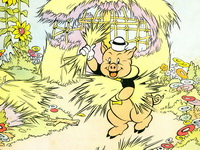 ВУК : (Излази на сцену) Хеј,  клинци, ћао! Ја сам Вучко Вук, мора да сте чули за мене. Шта нисте чули? Ма чули сте сигурно. Ако сте чули за причу о три прасета, чули сте и за мене. Ја сам онј вук кога су три пресета оклеветала. Да, да ... оклеветала! ? Шта је, не верујете ми? Сад ћу вам ја испричати праву истину.  	Дакле драга моја децо, мене су оклеветали! УЧИТЕЉИЦА: Ко те оклеветао Вучко?ВУК: Како ко? Па сви,  сви, баш сви! Црвенкапа уопште није била слатка мала девојчица! Она је обична лажљивица. А тек три прасета!! Е то ћу вам сада испричати. Ево,  овако је било. Мојој баки је био рођендан. И то не било који, а не! Кад би на године које је имала додали још 25 година, имала би тачно 100 година!Е сад ви мени израчунајте колико је моја бака имала година?Рачун: _____________________________________________________________________Одговор: ___________________________________________________________________(Деца рачунају и одговарају) ВУК: (Наставља причу) Браво , дакле на бакин 75 рођендан одлучим да јој направим торту. И тако, почнем ја да правим торту. Умутим јаја, додам брашно, прашак за пециво....И у том тренутку се сетим, па ја немам, најважнији састојак за торту. .. А који је састојак најважнији за торту? (Чека да му деца одговоре) Шећер, наравно.  А када вам недостане тако нешто ви фино узмете зделу па код комшије. А ја сам имао несрећу да мој први комшија буде баш једно од та три прасета, „мило прасенце“  Гиле. Е сада ћете видети колико је Гиле мио.Покуцам ја на врата од сламе, али ништа се није чуло и ја ударим у врата јако, а врата се сруше. Не улазим ја у кућу него повичем: „Госпо'н Гиле потребна ми је ваша помоћ.“ПРАСЕ ГИЛЕ: (Долази на сцену.)  Вучко, неспособњаковићу, срушио си ми врата! Знаш ли да сам та врата правио јутгрос од 10 часова и 5 минута до 10 часова и 35 минута. Колико времена сам провео правећи врата? (Обраћа се деци.)Рачун: _____________________________________________________________________Одговор: ___________________________________________________________________ВУЧКО: (Уплашено) Извини Гиле, брате, нисам хтео. Извини!ГИЛЕ: (Приђе Вучку и  повуче га за уво) Купићеш ми нова врата, неспретна вучино!ВУЧКО:  Али, али ја сам само дошао по мало шећера! Знаш моја бака слави 75 рођендан па јој правим торту:ГИЛЕ: О, какав си ти млакоња! Ово ти није продавница!! ВУЧКО: Гиле, молим те!ГИЛЕ: У реду. Колико ти треба шећера?ВУЧКО: Ево ова здела, пола килограма.ГИЛЕ: (Заколута очима) Пола килограма, ако килограм кошта 95 динара, колико кошта пола килограма? (Даје Вучку шећер.)Рачун: _____________________________________________________________________Одговор: ___________________________________________________________________ВУЧКО:(Хоће да кине, али покушава да се уздржи.) Хвала ти добро прасе. ГИЛЕ: Ма какво добро прасе, плати ми шећер!ВУЧКО.: (Кине , а кућица од сламе се разлети.)ГИЛЕ: Неспособњаковићу! Срушио си ми кућу!(Узе оклагију и почне да бије Вучка који бежи.)ВУЧКО: (Бежи и кука.) Јој, јој..... немој... немој Гиле...Друга сценаВУЧКО:  (Сам на сцени) Видите није било онога:“Кад ја дунем и ватру сунем... „Само сам кинуо! Ко још прави кућу од сламе...  Вратим се ја кући и наставим  да месим торту, рерну сам загревао 10 минута, прву и другу кору сам пекао по 15 минута, а трећу кору сам пекао 45 минута, знате то је кора од беланаца, а она мора да се суши на ниској температури.Колико сам времена провео у печењу торте?Рачун: _____________________________________________________________________Одговор: ___________________________________________________________________ВУЧКО:  Дивно сам испекао торту. Е, сад је требало да је нафилујем, ал' немам шприц, и шта ћу ... морам опет код комшије, првом комшику сам срушио чућу, сад сам морао код другог комшије  Милета Прасић, то је Гилетов брат. Он је кућицу направио од н екаквог прућа, није имао пара за боље... или је само био лењ, ни сам не знам, нисам се мешао комшији у посао.И тако  покуцам ја на његова врата. Ништа се не чује, ја онда ударим мало јаче и.. и..ПРАСЕ МИЛЕ: Срушио си ми врата, Вучино, шта је теби! Мом брату си већ срушио кућу, сад си дошао да срушиш и моју... Је ли...  зато си дошао? (Ухвати га за уво и почне да га дрмуса.) Срам те било, знаш ли колико је дасака употребљено за изградњу ове куће? ). 9 дасака по 2 метра дужине, 4 даске по 3 метра дужине , и 15 дасака по метар. Метар букове даске кошта 1 евро по метру. Колико ме коштају даске?Рачун: _____________________________________________________________________Одговор: ___________________________________________________________________МИЛЕ: 45 евра... еј, 45 евра само за даске, а где је пруће, где су гранчице... Јел'  ти то хоћеш и моју кућу да срушиш?ВУЧКО: Миле, Миле... немој... нисам хтео,извини!МИЛЕ: Шта Гиле има од твог извињења? Ништа, ама баш ништа! Шта хоћеш од мене?ВУЧКО: Знаш Миле, почео сам да правим торту за моју баку...сутра јој је рођендан.МИЛЕ: Баш ме брига за твоју торту!ВУЧКО: Миле, Миле... немам Миле шприц, немам... Знаш било на бувљаку за 85 динара, а ја нисам купио.  Мислио сам наћићу јефтиније, ал' јок, нађем после у метроу за 100 динара. За колико  динара био јефтинији  шприц за торту на бувљаку.Рачун: _____________________________________________________________________Одговор: ___________________________________________________________________ВУЧКО: Требао сам да купим шприц на бувљаку, али... (штуца) али...(штуца)...  али... (штуца) али...(штуца)...        Апћћћћиииххххха!!!!!!! (кину, акућа од  дрвета се разлете на све стране).МИЛЕ: Сквик... сквик... УПОМОЋ!!! Зла вучина ми је срушио кућу и хоће да ме поједе!! (Миле поче да бежи.)ВУЧКО: Само сам кинуо, нисам ја крив што је лењо прасе направило кућу од грања. И тако Миле отрча код најстаријег брата код кога је побегао и Гиле.  Моја кућа је на крају шуме од моје до Гилетове куће има 25 метара. Од Гилетове до Милетове куће има 17 метара, а од Милетове до Жилетове куће има 19 метара. Колико је моја кућа удаљена од Жилетове.    Рачун: _____________________________________________________________________Одговор: ___________________________________________________________________ ВУЧКО: Видите, нисмо били много удаљени, морао сам да пожурим да мојим комшијама прасцима објасним да нисам хтео да им срушим кућу, само сам био прехлађен. Жиле Прасић је направио кућу од цигле, паметан је тај Жиле, моја прехлада није могла да сруши Жилетову кућу. Трчао сам и викао да нисам хтео да сам прехлађен, ал' ви не знате Жилета, тај није као Гиле и Миле. Аааа, јок...... Жиле је одмах позвао полицију и пријавио ме, рекао је да покушавам да му провалим у кућу. Полиција је брзо стигла, а са полицијом стигли и новинари. Полиција ме ухапсила и стрпала у затвор, а новинари фотографисали  и написали како је Вучко Вук покушао да поједе три прасета. А моју баку, рођендан, шећер, торту... нико није ни поменуо. А ја сам дуго,  дуго био у затвору.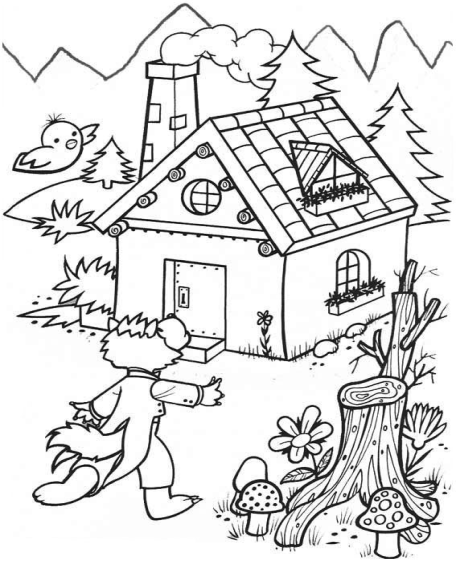 